様式第５号伊予市移住定住支援業務プロポーザル参加辞退届出書　　年　　月　　日付け伊予市移住定住支援業務プロポーザル参加申込書にてプロポーザルへの参加を申し込みましたが、次の理由により辞退いたします。　　年　　月　　日伊予市長　武　智　　典　様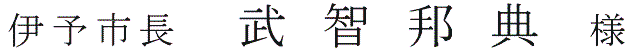 所 在 地　　会 社 名　　代表者名　 　　　　　　　　　　印　　電話番号辞退の理由【連絡先】担当部署名：　　　　　　　　　　　　　　　　　　　役　　　職：　　　　　　　　　　　　　　　　　　　氏名又は担当者名：　　　　　　　　　　　　　　　　電話番号：　　　　　　　　  　　　　　　　　　　　電子メール：　　　　　　　　　　　　　　　　　　　　※申込者が支店又は営業所の場合は、契約権限を有する者に限る。